باسمه تعالی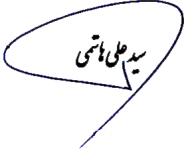 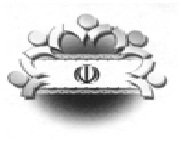 فرم شماره (1) صورتجلسه شورای اسلامی شهر طبس گلشن1- مشخصات جلسهباسمه تعالیفرم شماره (1) صورتجلسه شورای اسلامی شهر طبس گلشن1- مشخصات جلسهباسمه تعالیفرم شماره (1) صورتجلسه شورای اسلامی شهر طبس گلشن1- مشخصات جلسهتاریخ دعوتنامه 02/ 11/1400 بصورت تماس تلفنی و فضای مجازیتاریخ جلسه: روز   یکشنبه    مورخ  03/ 11/ 1400 ساعت  17:00  شماره جلسه:        62نوع جلسه:   عادی      فوق العاده علت و مقام دعوت کننده جلسه فوق العاده :رئیس شورا مکان جلسه:ساختمان شورای اسلامی شهر طبس2- اعضای شورای شهر حاضر در جلسه شورا(اجرای ماده 16 قانون شوراها)2- اعضای شورای شهر حاضر در جلسه شورا(اجرای ماده 16 قانون شوراها)2- اعضای شورای شهر حاضر در جلسه شورا(اجرای ماده 16 قانون شوراها)2- اعضای شورای شهر حاضر در جلسه شورا(اجرای ماده 16 قانون شوراها)2- اعضای شورای شهر حاضر در جلسه شورا(اجرای ماده 16 قانون شوراها)2- اعضای شورای شهر حاضر در جلسه شورا(اجرای ماده 16 قانون شوراها)2- اعضای شورای شهر حاضر در جلسه شورا(اجرای ماده 16 قانون شوراها)2- اعضای شورای شهر حاضر در جلسه شورا(اجرای ماده 16 قانون شوراها)2- اعضای شورای شهر حاضر در جلسه شورا(اجرای ماده 16 قانون شوراها)2- اعضای شورای شهر حاضر در جلسه شورا(اجرای ماده 16 قانون شوراها)ردیفنام و نام خانوادگیامضاءورودخروجردیفنام و نام خانوادگیامضاءورودخروج1محمدجواد راستینه17:0021:004غلامحسین طاهری17:0021:002رسول عراقی17:0021:005زهرا حسین پور17:0021:003سید مجتبی حقانی17:0021:003- اعضای غایب در جلسه3- اعضای غایب در جلسه3- اعضای غایب در جلسه3- اعضای غایب در جلسهردیفنام و نام خانوادگیسمتعلت غیبت1-4- مدعوین حاضر در جلسه4- مدعوین حاضر در جلسه4- مدعوین حاضر در جلسه4- مدعوین حاضر در جلسه4- مدعوین حاضر در جلسهردیفنام و نام خانوادگیدستگاه اجراییسمتملاحظات1234565- خلاصه مفید مطالب مطروحه توسط رئیس شورا ، نطق ها و مذاکراتتلاوت آیاتی از کلام ا... مجید و خیرمقدم  و ... 6- دستور جلسات6- دستور جلسات6- دستور جلسات6- دستور جلسات6- دستور جلساتشماره / ردیفدستور جلسهنظر کمیسیون ذیربطشماره جلسهتاریخ جلسه1- --237- خلاصه مفید مذاکراتبحث و تبادل نظر در خصوص مکاتبات شهرداری   8-1-  متن مصوبه شورا                                                    بند  18-1-  متن مصوبه شورا                                                    بند  18-1-  متن مصوبه شورا                                                    بند  18-1-  متن مصوبه شورا                                                    بند  18-1-  متن مصوبه شورا                                                    بند  18-1-  متن مصوبه شورا                                                    بند  1با توجه به تفاوت فاحش نرخ قیمت گذاری کارشناس رسمی با نرخ واقعی املاک سطح شهر مصوب گردید شهرداری محترم در قیمت گذاری املاک از سه نفر خبره محلی مورد امین دادگستری به همراه کارشناس رسمی دادگستری جهت نرخ گزاری املاک و توافقات اقدام نماید.    با توجه به تفاوت فاحش نرخ قیمت گذاری کارشناس رسمی با نرخ واقعی املاک سطح شهر مصوب گردید شهرداری محترم در قیمت گذاری املاک از سه نفر خبره محلی مورد امین دادگستری به همراه کارشناس رسمی دادگستری جهت نرخ گزاری املاک و توافقات اقدام نماید.    با توجه به تفاوت فاحش نرخ قیمت گذاری کارشناس رسمی با نرخ واقعی املاک سطح شهر مصوب گردید شهرداری محترم در قیمت گذاری املاک از سه نفر خبره محلی مورد امین دادگستری به همراه کارشناس رسمی دادگستری جهت نرخ گزاری املاک و توافقات اقدام نماید.    با توجه به تفاوت فاحش نرخ قیمت گذاری کارشناس رسمی با نرخ واقعی املاک سطح شهر مصوب گردید شهرداری محترم در قیمت گذاری املاک از سه نفر خبره محلی مورد امین دادگستری به همراه کارشناس رسمی دادگستری جهت نرخ گزاری املاک و توافقات اقدام نماید.    با توجه به تفاوت فاحش نرخ قیمت گذاری کارشناس رسمی با نرخ واقعی املاک سطح شهر مصوب گردید شهرداری محترم در قیمت گذاری املاک از سه نفر خبره محلی مورد امین دادگستری به همراه کارشناس رسمی دادگستری جهت نرخ گزاری املاک و توافقات اقدام نماید.    با توجه به تفاوت فاحش نرخ قیمت گذاری کارشناس رسمی با نرخ واقعی املاک سطح شهر مصوب گردید شهرداری محترم در قیمت گذاری املاک از سه نفر خبره محلی مورد امین دادگستری به همراه کارشناس رسمی دادگستری جهت نرخ گزاری املاک و توافقات اقدام نماید.    آراء اعضای شورای اسلامیآراء اعضای شورای اسلامیموافقمخالفدلایل مخالفتامضاء1محمد جواد راستینه 2رسول عراقی3سید مجتبی حقانی4غلامحسین طاهری5زهرا حسین پورجمعتصمیم شوراتصمیم شوراتصمیم شوراتصمیم شوراتصویب شد             تصویب نشدتصویب شد             تصویب نشد8-2-  متن مصوبه شورا                                                    بند  28-2-  متن مصوبه شورا                                                    بند  28-2-  متن مصوبه شورا                                                    بند  28-2-  متن مصوبه شورا                                                    بند  28-2-  متن مصوبه شورا                                                    بند  28-2-  متن مصوبه شورا                                                    بند  2با توجه به شکایات و گلایه های مردمی و مراجعات متعدد به شورای اعلام شد و همچنین مطرح نمودن در فضای عمومی (مساجد) نسبت به وضع نامناسب زباله گردها که باعث شده اند چهره شهر زشت و نامطلوب مشاهده گردد شهرداری محترم هرچه سریعتر نسبت به ارائه طرح در جهت ساماندهی وضع زباله گردها اقدام لازم مبذول فرمایند. شایان ذکر است که طرح مزبور حداکثر طی یک ماه به شورای اسلامی شهر جهت بررسی ارسال گردد.   با توجه به شکایات و گلایه های مردمی و مراجعات متعدد به شورای اعلام شد و همچنین مطرح نمودن در فضای عمومی (مساجد) نسبت به وضع نامناسب زباله گردها که باعث شده اند چهره شهر زشت و نامطلوب مشاهده گردد شهرداری محترم هرچه سریعتر نسبت به ارائه طرح در جهت ساماندهی وضع زباله گردها اقدام لازم مبذول فرمایند. شایان ذکر است که طرح مزبور حداکثر طی یک ماه به شورای اسلامی شهر جهت بررسی ارسال گردد.   با توجه به شکایات و گلایه های مردمی و مراجعات متعدد به شورای اعلام شد و همچنین مطرح نمودن در فضای عمومی (مساجد) نسبت به وضع نامناسب زباله گردها که باعث شده اند چهره شهر زشت و نامطلوب مشاهده گردد شهرداری محترم هرچه سریعتر نسبت به ارائه طرح در جهت ساماندهی وضع زباله گردها اقدام لازم مبذول فرمایند. شایان ذکر است که طرح مزبور حداکثر طی یک ماه به شورای اسلامی شهر جهت بررسی ارسال گردد.   با توجه به شکایات و گلایه های مردمی و مراجعات متعدد به شورای اعلام شد و همچنین مطرح نمودن در فضای عمومی (مساجد) نسبت به وضع نامناسب زباله گردها که باعث شده اند چهره شهر زشت و نامطلوب مشاهده گردد شهرداری محترم هرچه سریعتر نسبت به ارائه طرح در جهت ساماندهی وضع زباله گردها اقدام لازم مبذول فرمایند. شایان ذکر است که طرح مزبور حداکثر طی یک ماه به شورای اسلامی شهر جهت بررسی ارسال گردد.   با توجه به شکایات و گلایه های مردمی و مراجعات متعدد به شورای اعلام شد و همچنین مطرح نمودن در فضای عمومی (مساجد) نسبت به وضع نامناسب زباله گردها که باعث شده اند چهره شهر زشت و نامطلوب مشاهده گردد شهرداری محترم هرچه سریعتر نسبت به ارائه طرح در جهت ساماندهی وضع زباله گردها اقدام لازم مبذول فرمایند. شایان ذکر است که طرح مزبور حداکثر طی یک ماه به شورای اسلامی شهر جهت بررسی ارسال گردد.   با توجه به شکایات و گلایه های مردمی و مراجعات متعدد به شورای اعلام شد و همچنین مطرح نمودن در فضای عمومی (مساجد) نسبت به وضع نامناسب زباله گردها که باعث شده اند چهره شهر زشت و نامطلوب مشاهده گردد شهرداری محترم هرچه سریعتر نسبت به ارائه طرح در جهت ساماندهی وضع زباله گردها اقدام لازم مبذول فرمایند. شایان ذکر است که طرح مزبور حداکثر طی یک ماه به شورای اسلامی شهر جهت بررسی ارسال گردد.   آراء اعضای شورای اسلامیآراء اعضای شورای اسلامیموافقمخالفدلایل مخالفتامضاء1محمد جواد راستینه 2رسول عراقی3سید مجتبی حقانی4غلامحسین طاهری5زهرا حسین پورجمعتصمیم شوراتصمیم شوراتصمیم شوراتصمیم شوراتصویب شد             تصویب نشدتصویب شد             تصویب نشد8-3-  متن مصوبه شورا                                                    بند  38-3-  متن مصوبه شورا                                                    بند  38-3-  متن مصوبه شورا                                                    بند  38-3-  متن مصوبه شورا                                                    بند  38-3-  متن مصوبه شورا                                                    بند  38-3-  متن مصوبه شورا                                                    بند  3با توجه به تاکید نماینده محترم مجلس شورای اسلامی در دیدار با معاون میراث فرهنگی جهت شرکت در پانزدهمین نمایشگاه بین المللی گردشگری و صنایع وابسته (در این دیدار مقرر گردید که یک غزفه به شهرستان اختصاص یابد) و نامه ارسالی شهرداری محترم به شماره 20861 مورخ 2/11/1400  جهت حضور و مشارکت شهرداری در این نمایشگاه بمنظور معرفی شهرستان طبس مصوب گردید.  با توجه به تاکید نماینده محترم مجلس شورای اسلامی در دیدار با معاون میراث فرهنگی جهت شرکت در پانزدهمین نمایشگاه بین المللی گردشگری و صنایع وابسته (در این دیدار مقرر گردید که یک غزفه به شهرستان اختصاص یابد) و نامه ارسالی شهرداری محترم به شماره 20861 مورخ 2/11/1400  جهت حضور و مشارکت شهرداری در این نمایشگاه بمنظور معرفی شهرستان طبس مصوب گردید.  با توجه به تاکید نماینده محترم مجلس شورای اسلامی در دیدار با معاون میراث فرهنگی جهت شرکت در پانزدهمین نمایشگاه بین المللی گردشگری و صنایع وابسته (در این دیدار مقرر گردید که یک غزفه به شهرستان اختصاص یابد) و نامه ارسالی شهرداری محترم به شماره 20861 مورخ 2/11/1400  جهت حضور و مشارکت شهرداری در این نمایشگاه بمنظور معرفی شهرستان طبس مصوب گردید.  با توجه به تاکید نماینده محترم مجلس شورای اسلامی در دیدار با معاون میراث فرهنگی جهت شرکت در پانزدهمین نمایشگاه بین المللی گردشگری و صنایع وابسته (در این دیدار مقرر گردید که یک غزفه به شهرستان اختصاص یابد) و نامه ارسالی شهرداری محترم به شماره 20861 مورخ 2/11/1400  جهت حضور و مشارکت شهرداری در این نمایشگاه بمنظور معرفی شهرستان طبس مصوب گردید.  با توجه به تاکید نماینده محترم مجلس شورای اسلامی در دیدار با معاون میراث فرهنگی جهت شرکت در پانزدهمین نمایشگاه بین المللی گردشگری و صنایع وابسته (در این دیدار مقرر گردید که یک غزفه به شهرستان اختصاص یابد) و نامه ارسالی شهرداری محترم به شماره 20861 مورخ 2/11/1400  جهت حضور و مشارکت شهرداری در این نمایشگاه بمنظور معرفی شهرستان طبس مصوب گردید.  با توجه به تاکید نماینده محترم مجلس شورای اسلامی در دیدار با معاون میراث فرهنگی جهت شرکت در پانزدهمین نمایشگاه بین المللی گردشگری و صنایع وابسته (در این دیدار مقرر گردید که یک غزفه به شهرستان اختصاص یابد) و نامه ارسالی شهرداری محترم به شماره 20861 مورخ 2/11/1400  جهت حضور و مشارکت شهرداری در این نمایشگاه بمنظور معرفی شهرستان طبس مصوب گردید.  آراء اعضای شورای اسلامیآراء اعضای شورای اسلامیموافقمخالفدلایل مخالفتامضاء1محمد جواد راستینه 2رسول عراقی3سید مجتبی حقانی4غلامحسین طاهری5زهرا حسین پورجمعتصمیم شوراتصمیم شوراتصمیم شوراتصمیم شوراتصویب شد             تصویب نشدتصویب شد             تصویب نشد